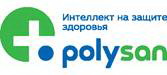 Программа мероприятий с участием лектора Разина Андрей Юрьевича, к.м.н., кафедра анестезиологии и реаниматологии РостГМУ, г. Ростов-на-Дону16 мая 2018г. в 14:00 «Концепция применения антигипоксантов в клинике критических состояний» Лекция на базе ССМП г. Чита, ул. Смоленская,100  17 мая 2018г. в 10:00«Коррекция нарушений кислотно-основных состояний»       Лекция на базе ЗКПЦ г. Чита, ул. Коханского,1617 мая 2018г. в 14:40«Особенности и правила проведения метаболической терапии. Почему не работают антигипоксанты»      Лекция в рамках, межрегиональной НПК, посвященной 5-летию открытия Регионального сосудистого центра в ЗК.  В актовом (ярусном) зале ККБ, г. Чита, ул. Коханского,7  Контактное лицо:Старший менеджер ОРР ООО "НТФФ "ПОЛИСАН"
Варфоломеева Наталья Петровна
т. 89144617695
т. 89312828094